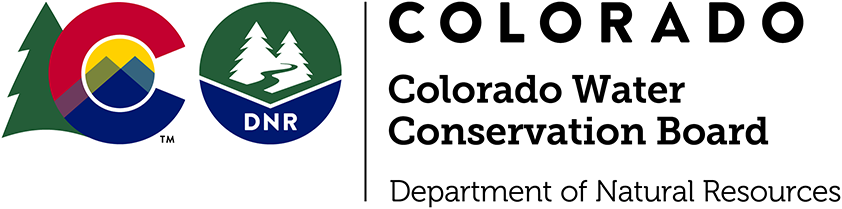 *If ApplicablePlease submit this form, along with form WM-2 and $250 application fee to:Andrew RickertColorado Water Conservation Board1313 Sherman St #718Denver, CO 80203Ph. 303.866.3441 ext. 3249    e-mail:  andrew.rickert@state.co.usMake all checks payable to: Colorado Water Conservation Board. Permit Applicant InformationPermit Applicant InformationPermit Applicant InformationPermit Applicant InformationCompany / Applicant Name:Company / Applicant Name:Company / Applicant Name:Company / Applicant Name:Address: Address: Address: Address: Phone: Email:Email:Email:Organization Type: 	 District,  Municipality,  Private Consulting Firm, 	 other:__________________________________Organization Type: 	 District,  Municipality,  Private Consulting Firm, 	 other:__________________________________Organization Type: 	 District,  Municipality,  Private Consulting Firm, 	 other:__________________________________Incorporated?	 YES 	 NOCounty:County:County:County:Water District: Water District: Water District: Water District: Federal ID Number: Federal ID Number: Federal ID Number: Federal ID Number: Project Sponsor InformationProject Sponsor InformationProject Sponsor InformationProject Sponsor InformationProject Representative Name:Project Representative Name:Project Representative Name:Project Representative Name:Phone: Email:Email:Email:Engineer*:Engineer*:Engineer*:Engineer*:Phone: Email:Email:Email:Attorney*:Attorney*:Attorney*:Attorney*:Phone: Email:Email:Email:Project InformationProject InformationProject InformationProject InformationMethod (s) of weather modification for which applicant requests a permit:Method (s) of weather modification for which applicant requests a permit:Method (s) of weather modification for which applicant requests a permit:Method (s) of weather modification for which applicant requests a permit:Project Name:Project Name:Project Name:Project Name:Brief Description of Project: (Attach separate sheets if needed) Brief Description of Project: (Attach separate sheets if needed) Brief Description of Project: (Attach separate sheets if needed) Brief Description of Project: (Attach separate sheets if needed) General Location: (Attach Map of Area)General Location: (Attach Map of Area)General Location: (Attach Map of Area)General Location: (Attach Map of Area)Estimated Planning Costs:Estimated Planning Costs:Estimated Operational Costs:Estimated Operational Costs:Other Costs (Describe Above):Other Costs (Describe Above):Total Project Costs:Total Project Costs:Project Start/End Date(s)  Requested:Project Start/End Date(s)  Requested:Project Start/End Date(s)  Requested:Project Start/End Date(s)  Requested:Applicant’s Background and Qualifications (attach additional pages if needed)Applicant’s Background and Qualifications (attach additional pages if needed)Applicant’s Background and Qualifications (attach additional pages if needed)Applicant’s Background and Qualifications (attach additional pages if needed)Applicant’s Background and Qualifications (attach additional pages if needed)Applicant’s Background and Qualifications (attach additional pages if needed)Education (List most recent first)Education (List most recent first)Education (List most recent first)Education (List most recent first)Education (List most recent first)Education (List most recent first)InstitutionDates AttendedDates AttendedDegreeDegreeArea of StudySocieties or Professional Organizations:Societies or Professional Organizations:Societies or Professional Organizations:Societies or Professional Organizations:Societies or Professional Organizations:Societies or Professional Organizations:Weather Modification experience (attach additional sheets if needed):Weather Modification experience (attach additional sheets if needed):Weather Modification experience (attach additional sheets if needed):Weather Modification experience (attach additional sheets if needed):Weather Modification experience (attach additional sheets if needed):Weather Modification experience (attach additional sheets if needed):Employer (name, address, telephone)TitleBeginning/End DateBeginning/End DateDuties PerformedDuties PerformedWeather Modification Publications and Reports:Weather Modification Publications and Reports:Weather Modification Publications and Reports:TitleDateLink (if available)Professional References:Professional References:Professional References:NameOrganization/AddressTelephoneWhich of the following requirements for a license do you meet?Which of the following requirements for a license do you meet?Which of the following requirements for a license do you meet?Eight or more years professional experience in weather modification field research or operations with at least three years as project directorEight or more years professional experience in weather modification field research or operations with at least three years as project directorBachelor’s degree in engineering, mathematics or physical sciences and three years experience in weather modification field research or operationsBachelor’s degree in engineering, mathematics or physical sciences and three years experience in weather modification field research or operationsBachelor’s degree in meteorology or engineering (which includes or is in addition to, twenty-five semester hours of meteorology) and two years experience in weather modification operations or researchBachelor’s degree in meteorology or engineering (which includes or is in addition to, twenty-five semester hours of meteorology) and two years experience in weather modification operations or researchMethod (s) of weather modification for which applicant claims expertise:SignatureSignature / Title                                                                                              Date